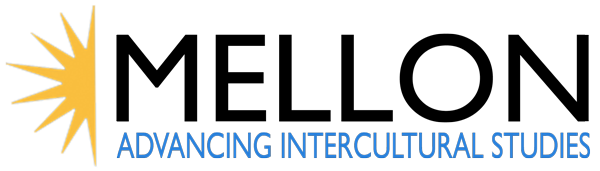 Graduate Student Application Cover PageName:Department:Seminar of interest: Contested Histories (Seminar 4- FALL 2018)Department Graduate Advisor [name/email]:If selected, I agree to fully participate in the seminar and to support the aims of the Advancing Intercultural Studies project. Participation includes:  contributions to original research on the seminar topiccompletion of a seminar research paperweekly meetings during the seminar quarterspecial lecture and film events during the seminar quarterquarterly meetings with AIS project participants (Fall 2017, Winter 2018, Spring 2018 and Fall 2018)final conference in spring 2019I understand that the grant provides a GSR appointment as compensation in order to release me from TA or employment obligations during the quarter of my seminar. It is my responsibility to ensure that I secure all necessary departmental approvals for my participation in the grant including a statement of eligibility from my graduate advisor and a letter of recommendation from a faculty member.__________________________________________________________________[graduate student signature]					[date]